FAKULTAS KEGURUAN DAN ILMU PENDIDIKAN UNIVERSITAS MUSLIM NUSANTARA AL WASHLIYAHTANDA PERSETUJUAN SKRIPSINAMA	:    Nurhayati NengsiNPM	:    201124003Jurusan	:    Pendidikan Fisika dan Ilmu Pengetahuan AlamProgram Studi	:    Pendidikan FisikaJenjang Pendidikan	:    Strata Satu (S-1)Judul 	: 	Identifikasi Kemampuan Analisis Matematis Siswa Dengan Menerapkan Model Pembelajaran Berpusat Pada Guru (Teacher Center Learning) Pada Mata Pelajaran Fisika di SMA Negeri 1 Teluk Dalam Kab. Simeulue Disetujui dan disahkan oleh:Pembimbing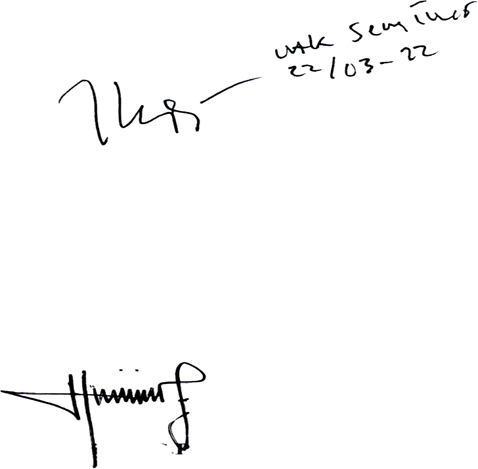 Drs. Jafri Haryadi, M.SiNIDN. 0031126358Diuji pada tanggal 	:Yudisium	:Panitia Ujian	Ketua 							SekretarisDr. KRT. Hardi Mulyono, K. Surbakti			Dr. Samsul Bahri, M.SiNIDN : 0111116303						NIDN : 0017036702